Attività svolte A.S. 2021/22Pisa l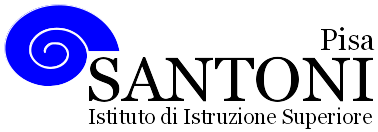 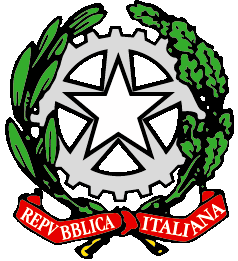 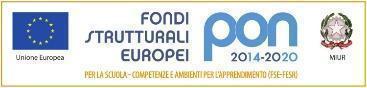 agraria agroalimentare agroindustria | chimica, materiali e biotecnologie | costruzioni, ambiente e territorio | sistema moda | servizi socio-sanitari | servizi per la sanità e l'assistenza sociale | corso operatore del benessere | agenzia formativa Regione Toscana  IS0059 – ISO9001agraria agroalimentare agroindustria | chimica, materiali e biotecnologie | costruzioni, ambiente e territorio | sistema moda | servizi socio-sanitari | servizi per la sanità e l'assistenza sociale | corso operatore del benessere | agenzia formativa Regione Toscana  IS0059 – ISO9001agraria agroalimentare agroindustria | chimica, materiali e biotecnologie | costruzioni, ambiente e territorio | sistema moda | servizi socio-sanitari | servizi per la sanità e l'assistenza sociale | corso operatore del benessere | agenzia formativa Regione Toscana  IS0059 – ISO9001agraria agroalimentare agroindustria | chimica, materiali e biotecnologie | costruzioni, ambiente e territorio | sistema moda | servizi socio-sanitari | servizi per la sanità e l'assistenza sociale | corso operatore del benessere | agenzia formativa Regione Toscana  IS0059 – ISO9001agraria agroalimentare agroindustria | chimica, materiali e biotecnologie | costruzioni, ambiente e territorio | sistema moda | servizi socio-sanitari | servizi per la sanità e l'assistenza sociale | corso operatore del benessere | agenzia formativa Regione Toscana  IS0059 – ISO9001www.e-santoni.edu.ite-mail: piis003007@istruzione.ite-mail: piis003007@istruzione.itPEC: piis003007@pec.istruzione.itPEC: piis003007@pec.istruzione.itNome e cognome del docente    Beatrice SiervoNome e cognome del docente    Beatrice SiervoNome e cognome del docente    Beatrice SiervoDisciplina insegnata:  MatematicaDisciplina insegnata:  MatematicaDisciplina insegnata:  MatematicaLibro/i di testo in uso: Sasso- “La matematica a colori” Edizione gialla. Volume 4 Petrini DeaScuolaLibro/i di testo in uso: Sasso- “La matematica a colori” Edizione gialla. Volume 4 Petrini DeaScuolaLibro/i di testo in uso: Sasso- “La matematica a colori” Edizione gialla. Volume 4 Petrini DeaScuolaClasse e Sezione4HIndirizzo di studioServizi Socio Sanitari N. studenti   15Descrizione di conoscenze e abilità, suddivise in unità di apprendimento o didatticheUdA1: Equazioni di primo grado intere e fratte. Equazioni di secondo grado. Sistemi di equazioni lineari in due incognite. Descrizione di conoscenze e abilità, suddivise in unità di apprendimento o didatticheUdA1: Equazioni di primo grado intere e fratte. Equazioni di secondo grado. Sistemi di equazioni lineari in due incognite. Descrizione di conoscenze e abilità, suddivise in unità di apprendimento o didatticheUdA1: Equazioni di primo grado intere e fratte. Equazioni di secondo grado. Sistemi di equazioni lineari in due incognite. Conoscenze: Equazioni  di 1°  interePrincipi di equivalenzaEquazioni  fratteEquazioni di secondo grado complete, pure, spurie e monomie.Abilità: 1.Risolvere equazioni di 1° intere e fratte2.  Risolvere equazioni di secondo grado intereCompetenze: 1. Leggere, comprendere i testi dei problemi o degli esercizi2. Applicare ed utilizzare in modo consapevole le tecniche e le procedure del calcolo algebricoObiettivi Minimi: Risolvere equazioni di 1° e 2° grado e le equazioni fratte di medio-bassa complessità;Risolvere esercizi guidati mediante le equazioni di primo e secondo grado.Obiettivi Minimi: Risolvere equazioni di 1° e 2° grado e le equazioni fratte di medio-bassa complessità;Risolvere esercizi guidati mediante le equazioni di primo e secondo grado.Obiettivi Minimi: Risolvere equazioni di 1° e 2° grado e le equazioni fratte di medio-bassa complessità;Risolvere esercizi guidati mediante le equazioni di primo e secondo grado.UdA 2: Disequazioni di primo e secondo grado intere. Disequazioni fratte. Studio del segno di un prodotto o di un quoziente.UdA 2: Disequazioni di primo e secondo grado intere. Disequazioni fratte. Studio del segno di un prodotto o di un quoziente.UdA 2: Disequazioni di primo e secondo grado intere. Disequazioni fratte. Studio del segno di un prodotto o di un quoziente.Conoscenze:1. Intervalli della retta reale e varie rappresentazioni: notazione algebrica, notazione delle parentesi e rappresentazione sulla retta reale2. Disequazioni di  primo  grado3.Principi di equivalenza 4. Disequazioni di secondo grado:Equazione associata Equazione associata risoluzione attraverso la tabella dei segni.   5. Studio del segno di un prodotto6. Disequazioni fratteAbilità: Saper risolvere disequazioni di 1° gradoSaper risolvere le disequazioni  di 2° grado  attraverso la tabella dei segniSaper studiare il segno di un prodotto e di un quozienteCompetenze:1. Leggere, comprendere i testi dei problemi o degli esercizi2.  Applicare ed utilizzare in modo consapevole le tecniche e le procedure del calcolo algebricoObiettivi Minimi:  Risolvere  disequazioni di 1° e 2° grado e fratte di medio-bassa complessità; Risolvere esercizi guidati mediante le disequazioni di primo e secondo grado.Obiettivi Minimi:  Risolvere  disequazioni di 1° e 2° grado e fratte di medio-bassa complessità; Risolvere esercizi guidati mediante le disequazioni di primo e secondo grado.Obiettivi Minimi:  Risolvere  disequazioni di 1° e 2° grado e fratte di medio-bassa complessità; Risolvere esercizi guidati mediante le disequazioni di primo e secondo grado.Durante le lezioni sono state svolte attività laboratoriali ed attività guidate sugli argomenti affrontati in classe.Durante le lezioni sono state svolte attività laboratoriali ed attività guidate sugli argomenti affrontati in classe.Durante le lezioni sono state svolte attività laboratoriali ed attività guidate sugli argomenti affrontati in classe.Attività o moduli didattici concordati nel CdC a livello interdisciplinare - Educazione civicaMisura di una grandezza fisica: stima del valore vero ed incertezze. Analisi statistica degli errori casuali:  media aritmetica delle misure della frequenza cardiaca;deviazione standard di una singola misura; deviazione standard della media. Attività o moduli didattici concordati nel CdC a livello interdisciplinare - Educazione civicaMisura di una grandezza fisica: stima del valore vero ed incertezze. Analisi statistica degli errori casuali:  media aritmetica delle misure della frequenza cardiaca;deviazione standard di una singola misura; deviazione standard della media. Attività o moduli didattici concordati nel CdC a livello interdisciplinare - Educazione civicaMisura di una grandezza fisica: stima del valore vero ed incertezze. Analisi statistica degli errori casuali:  media aritmetica delle misure della frequenza cardiaca;deviazione standard di una singola misura; deviazione standard della media. 